                                                                                                         УТВЕРЖДЕН  Постановление Администрации                                                                                           Муниципального района                                                                                            "Забайкальский район"                                                                                             от  «27» июля 2017 г.    № 363УСТАВМуниципального учреждениядополнительного образования«Детская школа искусств» п.ст. Билитуймуниципального района «Забайкальский район»п.ст. Билитуй1. Общие положения1.1. Муниципальное учреждение дополнительного образования «Детская школа искусств» п.ст. Билитуй муниципального района «Забайкальский район», (далее Учреждение), зарегистрировано в соответствии с законодательством 01.07.2002 года, является некоммерческой организацией и создано в целях осуществления органом местного самоуправления функций по оказанию муниципальных услуг в сфере дополнительного образования.1.2. Полное наименование Учреждения: Муниципальное учреждение дополнительного образования «Детская школа искусств» п.ст. Билитуй муниципального района «Забайкальский район».Сокращенное: МУДО ДШИ п.ст. Билитуй.- Тип учреждения: бюджетное.- Организационно-правовая форма: учреждение. - Тип образовательного учреждения: Учреждение дополнительного образования.1.3. Адрес Учреждения: 674658, Забайкальский край, Забайкальский район, п.ст. Билитуй, пер. Степной, 3, пом. 1.1.4. Учреждение осуществляет образовательную деятельность на основании специального разрешения - лицензии на осуществление образовательной деятельности.1.5. Учредителем и собственником имущества Учреждения является муниципальный район «Забайкальский район» Забайкальского края. Функции Учредителя Учреждения осуществляет Администрация муниципального района "Забайкальский район" Забайкальского края (далее - Учредитель). 1.6. Учредительным документом Муниципального учреждения дополнительного образования «Детская школа искусств» п.ст. Билитуй муниципального района «Забайкальский район» является Устав. Устав утверждает Учредитель. 1.7. Учреждение приобретает права юридического лица с момента государственной регистрации Устава Учреждения.1.8. Учреждение является юридическим лицом, имеет самостоятельный баланс, лицевые счета в территориальном органе Федерального казначейства, печать со своим наименованием, ИНН и ОГРН, штампы и бланки установленного образца.1.9. Учреждение в своей деятельности руководствуется законодательством Российской Федерации, Забайкальского края, правовыми актами муниципального района "Забайкальский район" и настоящим Уставом.1.10. Учреждение от своего имени приобретает имущественные и личные неимущественные права, несет обязанности, выступает истцом и ответчиком в судах общей юрисдикции, арбитражных, третейских судах, у мировых судей в соответствии с законодательством Российской Федерации.1.11. Учреждение отвечает по своим обязательствам всем находящимся у него на праве оперативного управления имуществом, как закрепленным за Учреждением собственником имущества, так и приобретенным за счет доходов, полученных от приносящей доход деятельности, за исключением особо ценного движимого имущества, закрепленного за Учреждением собственником этого имущества или приобретенного Учреждением, за счет выделенных собственником имущества средств.1.12. Учредитель и собственник имущества не несет ответственности по обязательствам Учреждения.1.13.Учреждение формирует открытые и общедоступные информационные ресурсы, содержащие информацию о своей деятельности, и обеспечивает доступ к таким ресурсам посредством размещения их в информационно-телекоммуникационных сетях, в том числе на официальном сайте Учреждения в сети Интернет.П. Полномочия Учредителя2.1. Организация предоставления общедоступного и бесплатного дополнительного образования по основным программам в муниципальном Учреждении;2.2. Создание, реорганизация, ликвидация Учреждения, осуществление функций и полномочий учредителя Учреждения;2.3. Обеспечение содержания зданий и сооружений Учреждения, обустройство прилегающих к нему территорий;2.4. Учредитель предварительно согласовывает совершение Учреждением крупных сделок, соответствующих критериям, установленным в пункте 13 статьи 9.2 Федерального закона «О некоммерческих организациях»;2.5. Учредитель утверждает муниципальное задание на оказание муниципальных услуг и изменения в него; 2.6. Учредитель Учреждения устанавливает Порядок платы за оказание услуг (выполнение работ), относящихся к основным видам деятельности Учреждения для граждан и юридических лиц.	2.7. Утверждает годовой план финансово-хозяйственной деятельности Учреждения и внесение в него изменений; 2.8. Осуществляет иные функции и полномочия Учредителя, установленные федеральными законами и муниципальными правовыми актами.Ш. Предмет, цели и виды деятельности Учреждения3.1. Предметом деятельности Учреждения является обеспечение государственных гарантий прав и свобод человека в сфере дополнительного образования и создание условий для реализации права на дополнительное образование, обеспечение удовлетворения потребности детей и взрослых в дополнительном образовании. 3.2. Целями деятельности Учреждения являются:- обеспечение и защита конституционного права граждан Российской Федерации на дополнительное образование;- создание правовых, экономических и финансовых условий для свободного функционирования и развития системы дополнительного образования в муниципальном районе "Забайкальский район";- реализация права граждан на дополнительное образование, гарантии общедоступности и бесплатности дополнительного образования детей;- воспитание и развитие у обучающихся личностных качеств, позволяющих уважать и принимать духовные и культурные ценности разных народов;- формирование у обучающихся умения самостоятельно воспринимать и оценивать культурные ценности;- воспитание обучающихся в творческой атмосфере, эмоционально-нравственной отзывчивости, а также профессиональной требовательности;- выявление одаренных обучающихся в области соответствующего вида искусства в раннем возрасте и подготовку одаренных детей в образовательные учреждения, реализующие основные профессиональные образовательные программы в области соответствующего вида искусства.- формирование и развитие творческих способностей детей и взрослых, удовлетворение их индивидуальных потребностей в интеллектуальном, нравственном совершенствовании;- формирование культуры здорового и безопасного образа жизни;- организацию их свободного времени;- профессионального самоопределения детей; - организация активного, содержательного досуга, формирования здорового образа жизни, самосовершенствования личности;- реализация права личности на собственный выбор взглядов и убеждений;- воспитание гражданственности, трудолюбия, уважения к правам и свободам человека, любви к семье, Родине, окружающей природе. - создание условий для получения дополнительного образования иностранными гражданами и лицами без гражданства;- оказание содействия лицам, которые проявили выдающиеся способности, показавшие высокий уровень интеллектуального развития и творческих способностей в определенной сфере образования - художественно-эстетической направленности.- воспитание и развитие у обучающихся личностных качеств, позволяющих уважать и принимать духовные и культурные ценности разных народов;- формирование у обучающихся умения самостоятельно воспринимать и оценивать культурные ценности;- воспитание обучающихся в творческой атмосфере, эмоционально-нравственной отзывчивости, а также профессиональной требовательности;- выявление одаренных обучающихся в области соответствующего вида искусства в раннем возрасте и подготовку одаренных детей в образовательные учреждения, реализующие основные профессиональные образовательные программы в области соответствующего вида искусства.3.3. Учреждение реализует образовательные программы дополнительного образования детей следующих видов:3.3.1. дополнительные предпрофессиональные образовательные программы в области искусства:- музыкальное искусство «Хоровое пение»;- хореографическое искусство.3.3.2. дополнительные художественно-эстетические образовательные программы:- музыкальное искусство «Хоровое пение»;- хореографическое искусство.3.3.3. Дополнительные общеразвивающие образовательные программы:- музыкальное искусство «Хоровое пение»;- хореографическое искусство;- раннего эстетического развития.3.4. Учреждение для достижения целей, ради которых оно создано, вправе открывать иные отделения по согласованию с Учредителем.	3.5. Учреждение для достижения целей, ради которых оно создано, вправе осуществлять иные виды деятельности: - культурно-просветительская;- концертная, творческая; - художественно-эстетическая направленность в области искусств;- организация конкурсов юных исполнителей для развития детей и их профессиональной ориентации; - дополнительные общеразвивающие программы в области искусств;- проведение платных концертов преподавателей и учащихся в целях пропаганды музыкального творчества;- изучение специальных дисциплин сверх часов и сверх программы по данной дисциплине, предусмотренной учебным планом;- репетиторство;- обучение подростков и лиц старше 18 лет;- Учреждение вправе осуществлять очную, вечернюю формы обучения. Допускается сочетание различных форм.-создание учебных творческих коллективов (учебные оркестры и ансамбли, учебные хоровые и вокальные коллективы и др.) - создание в каникулярное время группы отдыха, секции, кружки и т.д.; - иные виды и направления деятельности, не противоречащие законодательству, в соответствии с программами и муниципальным заданием.3.6. Учреждение реализует дополнительные предпрофессиональные образовательные программы в области искусства в соответствии с федеральными государственными требованиями по видам искусств и срокам реализации: 3.7. Учреждение не вправе осуществлять виды деятельности, не предусмотренные настоящим Уставом.3.8. Учреждение выполняет муниципальное задание, которое в соответствии с основными видами деятельности Учреждением формируется и утверждается Учредителем. Учреждение не вправе отказаться от выполнения муниципального задания.3.9. Учреждение  вправе сверх установленного муниципального задания, а также в случаях, определенных законодательством, в пределах установленного муниципального задания выполнять работы, оказывать услуги, относящиеся к его основным видам деятельности, предусмотренным настоящим Уставом, для граждан и юридических лиц за плату и на одинаковых при оказании одних и тех же услуг, условиях на основании локальных актов Учреждения. Порядок определения указанной платы устанавливается Администрацией муниципального района «Забайкальский район», если иное не предусмотрено законодательством.3.10. Дополнительные предпрофессиональные образовательные программы в области искусств разрабатываются Учреждением на основании федеральных государственных требований, установленных к минимуму содержания, структуре и условиям реализации этих программ, а также срокам их реализации (далее ФГТ). Дополнительные предпрофессиональные общеобразовательные программы в области искусств принимаются педагогическим советом, утверждаются директором Учреждения.3.11.Дополнительные общеобразовательные программы художественно-эстетической направленности разрабатываются Учреждением на основе типовых дополнительных образовательных программ художественно-эстетической направленности, принимаются педагогическим советом, утверждаются директором Учреждения3.12. Дополнительные общеразвивающие  программы в области искусств разрабатываются Учреждением, принимаются педагогическим советом, утверждаются директором Учреждения.3.13. Программы раннего эстетического развития принимаются педагогическим советом, утверждаются директором Учреждения.3.14. Действующие образовательные программы в области искусств могут включать как один, так и несколько учебных планов в зависимости от сроков обучения детей, установленных ФГТ, а также образовательными программами дополнительного образования художественно-эстетической направленности.IV. Организация образовательного процесса	4.1. Обучение и воспитание в Учреждении ведутся на русском языке.	 4.2. Прием и отчисление обучающихся в Учреждении осуществляется на основании локальных актов Учреждения, а также на места с оплатой стоимости обучения физическими и (или) юридическими лицами проводится на условиях, определяемых локальными нормативными актами Учреждения в соответствии с законодательством и заключением договоров.При приеме детей на дополнительные предпрофессиональные образовательные программы в области искусств проводится отбор детей с целью выявления их творческих способностей, а также в зависимости от вида искусств, физических данных.4.3. Учреждение самостоятельно формирует контингент обучающихся в пределах квоты, определённой лицензией и локальными актами.4.4.Отбор детей проводится в форме творческих заданий, позволяющих определить наличие у детей способностей в области определенного вида искусств.4.5. Прием детей на дополнительные образовательные программы художественно-эстетической направленности проводятся в виде собеседования с целью выявления творческих способностей детей.4.6. Порядок проведения отбора утверждается приказом директора Учреждения, содержание творческих заданий разрабатывается коллективом педагогов, принимается педагогическим советом, утверждается приказом директора Учреждения.4.7. Порядок проведения собеседования, его содержание принимаются педагогическим советом, утверждаются приказом директора Учреждения.4.8. В отдельных случаях допускаются отступления от установленных возрастных требований и сроков обучения, с учетом индивидуальных способностей обучающихся в Учреждении, особенностей отделения. Решение принимает педагогический совет, утверждается приказом директора.4.9.Зачисление детей в Учреждение по образовательным программам осуществляется приказом директора по результатам отбора и собеседований.	4.10. В Учреждение могут быть приняты лица в порядке перевода из другого образовательного учреждения, реализующего программы соответствующего уровня. Перевод осуществляется приказом директора Учреждения.	4.11. Обучающиеся имеют право на восстановление в Учреждении при наличии вакантных мест.	4.12. В некоторых случаях, с учетом одаренности детей, потребности семьи и по решению педагогического совета срок прохождения образовательной программы может быть изменен.4.13. Учреждение может реализовывать действующие образовательные программы в области искусств в сокращенные сроки при условии освоения обучающимся объема знаний, приобретения умений и навыков, предусмотренных ФГТ и требований дополнительных образовательных программ художественно-эстетической направленности.4.14. Сокращенные образовательные программы в области искусств принимаются педагогическим советом Учреждения, утверждаются директором.4.15.Решение об освоении обучающимся сокращенной образовательной программы в области искусств принимается педагогическим советом при наличии соответствующего заявления от родителей (законных представителей) обучающегося. Решение педагогического совета утверждается приказом директора Учреждения.4.16. Учреждение может реализовывать образовательные программы в области искусств по индивидуальным учебным планам при условии освоения обучающимся объема знаний, приобретения умений и навыков, предусмотренных ФГТ, требований общеобразовательных дополнительных программ художественно-эстетической направленности. 4.17. Реализация учебного процесса по индивидуальному учебному плану осуществляется в следующих случаях: - наличие у обучающегося творческой и интеллектуальной одаренности, которая проявляется в постоянном участии в творческих мероприятиях, подтверждающей возможность освоения учебных предметов в индивидуальном режиме;- наличие у обучающегося медицинских показаний, предусматривающих иной режим посещения учебных занятий, нежели режим, установленный общим расписанием;4.18. Имеющиеся у ребенка знания, умения и навыки, приобретенные им за пределами Учреждения, а также наличие у него творческих и интеллектуальных способностей, физических данных, которые  позволяют ему:- приступить к освоению образовательной программы не с первого года ее реализации (поступление в Учреждение не в первый, а в другие классы, за исключением выпускного);- перейти на сокращенную образовательную программу в области искусств в процессе обучения в Учреждении после достижения высоких результатов освоения пройденного учебного материала.4.19. Особенности творческого развития обучающихся в Учреждениине исключают возможности перевода обучающегося с одной образовательной программы в области искусств на другую.Порядок перевода обучающегося с одной образовательной программы в области искусств на другую принимается педагогическим советом Учреждения, утверждается приказом директора.4.20. В Учреждении установлены следующие формы текущего контроля успеваемости: творческие отчеты обучающихся, контрольные уроки, технические зачеты, прослушивания, академические концерты, экзамены. Текущий контроль успеваемости осуществляется преподавателями согласно Положениям по системе, утвержденной педагогическим советом Учреждения.4.21. Промежуточные аттестационные оценки выставляются за четверть, за полугодие и за год. Порядок и периодичность промежуточной аттестации определяется учебными планами, осуществляется согласно локальным актам.4.22. При реализации образовательных программ в области искусств перевод обучающегося из класса в класс по итогам весенне-летней промежуточной аттестации осуществляется на основании решения педагогического совета Учреждения. Принятое решение оформляется приказом директора.4.23. Обучающиеся, окончившие в полном объеме образовательные программы художественно-эстетической направленности, переводятся в следующий класс. Решением педагогического совета в следующий класс также могут быть переведены обучающиеся, имеющие по итогам учебного года академическую задолженность по одному предмету.Обучающиеся, академический отпуск которых превысил одну четверть, могут быть оставлены на второй год обучения решением педагогического совета.4.24. Перевод обучающегося в следующий класс осуществляется приказом директора Учреждения по итогам учебного года и на основании решения педагогического совета.4.25. Материалы по организации всех форм контроля обучающихся, его содержания разрабатываются Учреждением, принимаются на педагогическом совете, утверждаются приказом директора Учреждения.4.26. Итоговая аттестация обучающихся по дополнительным предпрофессиональным образовательным программам в области искусств проводится в соответствии с Положением о порядке и формах проведения итоговой аттестации обучающихся, освоивших дополнительные предпрофессиональные образовательные программы в области искусств Министерства культуры Российской Федерации. Прошедшему итоговую аттестацию выдается заверенное печатью Учреждения Свидетельство об усвоении указанной программы. Форма Свидетельства устанавливается Министерством культуры Российской Федерации.4.27. Выпускникам, освоившим образовательные программы художественно-эстетической, предпрофессиональной, общеразвивающей направленности, выдается Свидетельство об окончании Учреждения.4.28. Обучающимся по дополнительным образовательным программам любой направленности, заболевшим в период выпускного экзамена, при условии хорошей успеваемости, Свидетельство об окончании Учреждения может быть выдано с учетом итоговых оценок и медицинской справки на основании решения педагогического совета и приказа директора Учреждения.4.29. В исключительных случаях, с разрешения директора Учреждения, обучающемуся предоставляется право досрочной сдачи экзаменов.4.30. По процедурным вопросам проведения итоговой аттестации обучающихся по всем программам создается аттестационная комиссия, которая утверждается приказом директора Учреждения.4.31. Выпускники Учреждения, проявившие профессиональные способности, решением педагогического совета могут быть зачислены в девятый, четвёртый класс для подготовки к поступлению в средние и высшие учебные заведения культуры и искусства.4.32. Выпускник Учреждения, при наличии мест, может изучить программу другого вида музыкального искусства.4.33. При реализации образовательных программ Учреждение может иметь в своей структуре учебные отделения, учебные кабинеты, учебные концертные залы, библиотеки, фонотеки и видеотеки, подготовительные структурные подразделения (отделения, классы) и иные структурные подразделения.4.34. Организация образовательного процесса регламентируется учебными планами, годовым календарным графиком и расписанием занятий, которые рассматриваются на педагогическом совете, решение совета утверждается директором Учреждения.4.35. Для дополнительных предпрофессиональных образовательных программ в области искусств - в соответствии с Федеральными государственными требованиями и примерными учебными планами дополнительных предпрофессиональных программ по видам искусств, графики образовательного процесса (в соответствии с примерными графиками образовательного процесса), оформляются локальными актами.4.36. В Учреждении изучение учебных предметов учебного плана и проведение консультаций осуществляется в форме индивидуальных занятий, мелкогрупповых занятий (численностью от 4 до 10 человек, по ансамблевым учебным предметам - от 2 человек), групповых занятий (численностью до 11 человек).4.37. Время учебного процесса, планов и графиков, расписание занятий осуществляется на основании локальных актов Учреждения.4.38. В работе коллективов могут участвовать совместно с детьми их родители (законные представители) без включения в основной состав, если кружок не платный, при наличии условий и согласия руководителя группы. Если работа группы проводится на платной основе, родители (законные представители) детей включаются в основной состав группы при условии оплаты за обучение.4.39. Учреждение организует и проводит по направлениям своей деятельности очные и заочные массовые и другие мероприятия по поддержке и развитию творческой инициативы детей и педагогов.4.40. Дисциплина в Учреждении поддерживается на основе уважения человеческого достоинства обучающихся и педагогов. Применение методов физического и психического насилия по отношению к детям не допускается.4.41. При наличии лицензии на право ведения образовательной деятельности Учреждение может оказывать платные дополнительные образовательные услуги.4.42. Порядок и правила предоставления платных образовательных услуг определяются договором, заключённым между Учреждением и родителями (законными представителями) в установленном законодательством Российской Федерации порядке. Цены и тарифы на платные дополнительные образовательные услуги, оказываемые Учреждением, утверждаются директором Учреждения.4.43. Учреждение несет в установленном законодательством Российской Федерации порядке ответственность за невыполнение функций, определенных его Уставом.V. Имущество и финансовое обеспечение Учреждения5.1. Учреждение имеет имущество, закрепленное на праве оперативного управления, являющееся собственностью муниципального района "Забайкальский район".5.2. Источниками формирования имущества Учреждения в денежной и иных формах являются:- имущество, переданное учреждению Учредителем;- бюджетные поступления в виде субсидий из бюджета муниципального района «Забайкальский район» на выполнение муниципального задания и иные цели, и бюджетные инвестиции; - целевое бюджетное финансирование по федеральным, краевым и муниципальным программам;- имущество, приобретенное за счет финансовых средств Учреждения, в том числе за счет доходов, полученных от разрешенной Учреждению приносящей доход деятельности;- средства, полученные от родителей (законных представителей) за предоставление обучающимся дополнительных платных образовательных услуг;- добровольные пожертвования физических и юридических лиц; - иные источники, не противоречащие законодательству Российской Федерации.5.3. Финансовое обеспечение выполнения муниципального задания Учреждению осуществляется в виде субсидий из бюджета муниципального района «Забайкальский район».5.4. Уменьшение объёма субсидии, предоставленных на выполнение муниципального задания, в течение срока его выполнения осуществляется только при соответствующем изменении муниципального задания.5.5. Финансовое обеспечение выполнения муниципального задания осуществляется с учетом расходов на содержание недвижимого имущества и особо ценного движимого имущества, закрепленных за Учреждением Учредителем или приобретенных Учреждением за счет средств, выделенных ей Учредителем на приобретение такого имущества, расходов на уплату налогов.5.6. Учреждение осуществляет операции с поступающими ему в соответствии с законодательством средствами через лицевые счета, открываемые в территориальном органе Федерального казначейства или финансовом органе муниципального образования в порядке, установленном законодательством. Учреждение осуществляет операции по расходованию бюджетных средств, в соответствии с планом финансово-хозяйственной деятельности.5.7.Учреждение осуществляет функции заказчика по определению поставщиков (подрядчиков, исполнителей) или осуществляет закупки у единственного поставщика (подрядчика, исполнителя) за счет средств бюджета, с соблюдением требований Федерального закона от 05.04.2013 года № 44-ФЗ;5.8. Учреждение без согласия собственника не вправе распоряжаться недвижимым имуществом и особо ценным движимым имуществом, закрепленным за ним собственником или приобретенным Учреждением за счет средств, выделенных ему собственником на приобретение такого имущества. Под особо ценным движимым имуществом понимается движимое имущество, без которого осуществление Учреждением своей уставной деятельности будет существенно затруднено. Порядок отнесения имущества к категории особо ценного движимого имущества устанавливается постановлением Администрации муниципального района «Забайкальский район»Остальным находящимся на праве оперативного управления имуществом Учреждение вправе распоряжаться самостоятельно, если иное не предусмотрено настоящим Уставом.5.9. Учреждение отвечает по своим обязательствам всем находящимся у него на праве оперативного управления имуществом, как закрепленным за ним собственником имущества, так и приобретенным за счет доходов, полученных от приносящей доход деятельности, за исключением особо ценного движимого имущества, закрепленного за Учреждением собственником этого имущества или приобретенного Учреждением за счет выделенных собственником имущества средств, а также недвижимого имущества. Собственник имущества Учреждения не несет ответственности по обязательствам Учреждения.5.10. Учреждение владеет, пользуется и распоряжается имуществом, закрепленным за ним на праве оперативного управления в пределах, установленных законом, в соответствии с целями своей деятельности, заданиями Учредителя и назначением этого имущества. 5.11.Учреждение несет ответственность за сохранность и эффективное использование закрепленного за ним имущества по назначению.5.12. Учреждение не вправе размещать денежные средства на депозитах в кредитных организациях, а также совершать сделки с ценными бумагами, если иное не предусмотрено федеральными законами.5.13. Учреждение осуществляет  капитальный и текущий ремонт закрепленного имущества за счет выделенных ему средств и внебюджетных средств.5.14. Учреждение не может допускать ухудшения технического состояния имущества, что не распространяется на ухудшения, связанные с нормативным износом имущества в процессе эксплуатации. 5.15 Крупная сделка может быть совершена Учреждением только с предварительного согласия учредителя Учреждения.5.16. Крупной сделкой признается сделка или несколько взаимосвязанных сделок, связанная с распоряжением денежными средствами, отчуждением иного имущества (которым в соответствии с федеральным законом бюджетное учреждение вправе распоряжаться самостоятельно), а также с передачей такого имущества в пользование или в залог при условии, что цена такой сделки либо стоимость отчуждаемого или передаваемого имущества превышает 10 процентов балансовой стоимости активов Учреждения, определяемой по данным его бухгалтерской отчетности на последнюю отчетную дату, если Уставом Учреждения не предусмотрен меньший размер крупной сделки.5.17. Крупная сделка, совершенная с нарушением требований законодательства, может быть признана недействительной если не было согласия учредителя бюджетного учреждения.5.18. Руководитель Учреждения несет перед Учреждением ответственность в размере убытков, причиненных Учреждению в результате совершения крупной сделки с нарушением требований законодательства, независимо от того, была ли эта сделка признана недействительной.5.19. Не допускается включение расходов на реализацию программы дополнительного образования, в расходы на содержание недвижимого имущества муниципального Учреждения.VI. Управление Учреждением6.1. Руководство Учреждением осуществляется в соответствии с законодательством Российской Федерации и настоящим Уставом на основе сочетания принципов единоначалия и коллегиальности.6.2. Непосредственное руководство Учреждением осуществляет прошедший соответствующую аттестацию руководитель - директор. Глава муниципального района "Забайкальский район" назначает директора Учреждения  на должность, заключает и расторгает с ним трудовой договор, которым регламентируются права и обязанности директора. Директор Учреждения подотчетен Учредителю.6.3 Директор действует от имени Учреждения, без доверенности представляет интересы Учреждением на территории Российской Федерации и за ее пределами.6.4. Директор Учреждения:- распоряжается средствами и имуществом Учреждения в порядке, определенном действующим законодательством, настоящим Уставом, локальными актами Учреждения;- заключает договора (контракты), выдает доверенности;- в пределах своей компетенции издает приказы и распоряжения, локальные акты;- составляет и утверждает штатное расписание и режим работы Учреждения;- распределяет должностные обязанности работников;- осуществляет подбор, прием на работу и расстановку работников Учреждения и несет ответственность за уровень их квалификации;- увольняет, поощряет и налагает взыскания на работников Учреждения, выполняет иные функции работодателя;- в установленном порядке представляет статистическую отчетность в соответствующие органы, определенные законодательством;- утверждает образовательные программы;- обеспечивает осуществление образовательного процесса в соответствии с настоящим Уставом, лицензией;- обеспечивает создание необходимых условий для охраны и укрепления здоровья обучающихся Учреждения;- несет персональную ответственность за деятельность Учреждения, в том числе за выполнение муниципального задания, за нецелевое использование бюджетных средств, за невыполнение обязательств Учреждения, как получателя бюджетных средств;- осуществляет в соответствии с действующим законодательством иные функции и полномочия, вытекающие из целей, предмета и содержания уставной деятельности Учреждения.6.5. Общее производственное собрание работников.К компетенции общего собрания работников относится (далее: общее собрание):- согласование ежегодного отчета о поступлении и расходовании финансовых и материальных средств Учреждения, а также отчета о результатах самообследования. - разработка и принятие правил внутреннего трудового распорядка, иных локальных нормативных актов Учреждения;- рассмотрение и обсуждение вопросов стратегии развития Учреждения;- рассмотрение и обсуждение вопросов материально-технического обеспечения и оснащения образовательного процесса;- обсуждение вопросов состояния трудовой дисциплины в Учреждении и мероприятий по ее укреплению, рассмотрение фактов нарушения трудовой дисциплины работниками Учреждения;- заслушивание отчетов директора Учреждения  по вопросам деятельности;- рассмотрение иных вопросов деятельности Учреждения, вынесенных на рассмотрение директором Учреждения.В состав общего собрания работников входят все сотрудники Учреждения. общее собрание работников проводится не реже 2 раз в календарный год. Собрание работников считается правомочным, если на заседании присутствует 50 % и более от числа работников Учреждения. На заседании общего собрания работников избирается председатель и секретарь собрания.6.6. Общее собрание работников, как постоянно действующий коллегиальный орган управления Учреждения, имеет бессрочный срок полномочий.6.7. Решения на собрании работников принимаются большинством голосов от числа присутствующих и оформляются протоколом.6.8. Общее собрание работников не может выступать от имени Учреждения.6.9. Педагогический совет:В состав Педагогического совета входят Директор и все педагогические работники. 6.10. К компетенции Педагогического совета относится:разработка и принятие образовательных программы всех уровней, учебные планы, формы и методы учебно-воспитательного процесса, критерии оценки обучающихся;- организация и совершенствование методического обеспечения образовательного процесса дополнительного образования;- принимать участие в обсуждении локальных актов Учреждения;- заслушивать и получает информацию от руководства Учреждения, других органов самоуправления Учреждения  об организации и проведении воспитательной работы с детьми;- выполнение иных функций, вытекающих из настоящего Устава и необходимости наиболее эффективной организации образовательной деятельности.- обсуждает и принимает образовательные программы всех уровней, учебные планы, формы и методы учебно-воспитательного процесса, критерии оценки обучающихся;- обсуждает и принимает содержание собеседований и творческих заданий  по набору обучающихся;- утверждает состав групп обучающихся по разноуровневым программам;- принимает решения о проведении в данном учебном году промежуточной аттестации;- принимает решение о переводе обучающихся в следующий класс, условном переводе в следующий класс, а также (по согласию с родителями или лицами их заменяющими) об оставлении на повторное обучение, в том же классе об исключении из Учреждения;- обсуждает годовой календарный учебный график, план работы Учреждения, делегирует представителей педагогического коллектива в коллегиальный орган демократического управления (Управляющий совет).Педагогический совет Учреждения созывается один раз в четверть и по мере необходимости. Решения педагогического совета реализуются приказом директора Учреждения.6.11. Учреждение реализует также дополнительные общеразвивающие образовательные программы в области искусств и сроками реализации: 6.12. Педагогический совет не может выступать от имени Учреждения.6.13. В Учреждении для обеспечения открытости, гласности деятельности создан орган самоуправления - Управляющий Совет Учреждения, действующий на основании Положения.6.14. Полномочия Управляющий Совет Учреждения:- может участвовать в решении стратегических и текущих вопросов производственного и социального развития Учреждения;- рассматривает поступившие жалобы, письма, заявления, касающиеся образовательной деятельности Учреждения, принимает решения.6.15. Родительский комитет.Родительский комитет Учреждения действует на основании положения о нем и призван содействовать выполнению Учреждением государственной политики в области дополнительного образования; защищает права и интересы обучающихся; рассматривает и обсуждает основные направления развития Учреждения.6.16. Из своего состава Родительский комитет избирает председателя, заместителя председателя, секретаря.6.17. Компетенция Родительского комитета:заслушивать доклады директора о состоянии и перспективах работы Учреждения  и по отдельным вопросам, интересующим родителей (законных представителей);рассматривать иные вопросы в соответствии с положением о Родительском комитете.6.18. Родительский комитет не может выступать от имени Учреждения.6.19. К педагогической и  концертмейстерской деятельности не допускаются лица, которым она запрещена судом или по медицинским показателям, а также лица, имеющие судимость за определённые преступления. Перечни соответствующих медицинских противопоказаний и состав преступлений устанавливается законодательством Российской Федерации.6.20. Работники Учреждения имеют право:- на свободу выбора метода обучения и воспитания, учебных пособий и материалов, методов и оценки знаний учащегося, учебников, не противоречащих учебным планам и образовательным программам;- на проявление творчества, общественной и педагогической инициативы; - на уважение и вежливое отношение со стороны обучающего, родителей (законных представителей), сотрудников;- на обращение,  при необходимости, к родителям (законным представителям) для установления контроля с их стороны за учёбой и поведением детей;- на обращение в Управляющий совет Учреждения в случае несогласия с принятым решением, при нарушении его прав.VII. Реорганизация, изменения типа, ликвидация Учреждения 7.1. Учреждение может быть реорганизовано в порядке, предусмотренном Гражданским кодексом Российской Федерации, Федеральным законом «О некоммерческих организациях» и другим законодательством.7.2. Реорганизация Учреждения может быть осуществлена в форме её слияния, присоединения, разделения или выделения.7.3. Принятие решения о реорганизации и проведение реорганизации Учреждения, если иное не установлено актом Правительства Российской Федерации, осуществляются в порядке, установленном постановлением Администрации муниципального района "Забайкальский район".7.4. Изменение типа Учреждения не является его реорганизацией. При изменении типа Учреждения в ее учредительные документы вносятся соответствующие изменения.7.5. Принятие решения о ликвидации и проведение ликвидации Учреждения осуществляются в порядке, установленном постановлением Администрации муниципального района "Забайкальский район".7.6. Деятельность Учреждения прекращается на основании решения Учредителя, также по решению суда, по основаниям и в порядке, установленном действующим законодательством Российской Федерации.7.7. Учредитель создает ликвидационную комиссию, в состав которой должен быть включен представитель Администрации муниципального района «Забайкальский район» (собственника имущества). С момента назначения ликвидационной комиссии к ней переходят полномочия по управлению Учреждением. Ликвидационная комиссия составляет ликвидационный баланс и представляет его Учредителю.7.8. При ликвидации Учреждения имущество, закрепленное за Учреждением на праве оперативного управления, поступает в распоряжения муниципального района «Забайкальский район».7.9. Учреждение считается прекратившим свою деятельность с момента внесения соответствующей записи в единый Государственный реестр юридических лиц.7.10.При ликвидации и реорганизации увольняемым работникам гарантируется соблюдение их прав в соответствии с законодательством Российской Федерации.7.11.При прекращении деятельности Учреждения все документы (управленческие, финансово-хозяйственные, по личному составу и другие) передаются в установленном порядке правопреемнику (правопреемникам). При отсутствии правопреемника документы постоянного хранения, имеющие научно-историческое значение, документы по личному составу (приказы, личные дела и другие) передаются на хранение в муниципальный архив. Передача и упорядочение документов осуществляются силами и за счет средств Учреждения в соответствии с требованиями архивных органов.7.12.Имущество Учреждения, оставшееся после удовлетворения требований кредиторов, а также имущество, на которое в соответствии с действующим законодательством не может быть обращено взыскание по обязательствам Учреждения, передается ликвидационной комиссией собственнику.VIII. Перечень локальных актов8.1.Учреждение принимает локальные нормативные акты по основным вопросам организации и осуществления образовательной деятельности, в том числе регламентирующие правила приема и отчисления обучающихся, режим занятий обучающихся, порядок оформления возникновения, приостановления и прекращения отношений между Учреждением родителями (законными представителями) обучающихся. 8.2. Для обеспечения уставной деятельности Учреждение принимает следующие виды локальных актов:- Правила внутреннего трудового распорядка работников; - Правила внутреннего трудового распорядка учащихся;- Положение по набору учащихся в 1-ые классы и подготовительное отделение;- Положение по проведению аттестации учащихся в конце каждой четверти, года и аттестации выпускников.- Положение по проведению аттестации преподавателей.- Положение о педагогическом совете- Положение о родительском комитете.- Положение об Управляющем Совете.- Коллективный договор.- Должностные инструкции.- иные локальные акты, не противоречащие действующему законодательству.IX. Порядок внесения изменений и дополнений в Устав Учреждения9.1. Изменения и дополнения в Устав Учреждения утверждаются постановлением Администрацией муниципального района «Забайкальский район», подлежат государственной регистрации в установленном законом порядке.9.2. Учреждение обязано ознакомить с Уставом работников и родителей (законных представителей) воспитанников. __________________________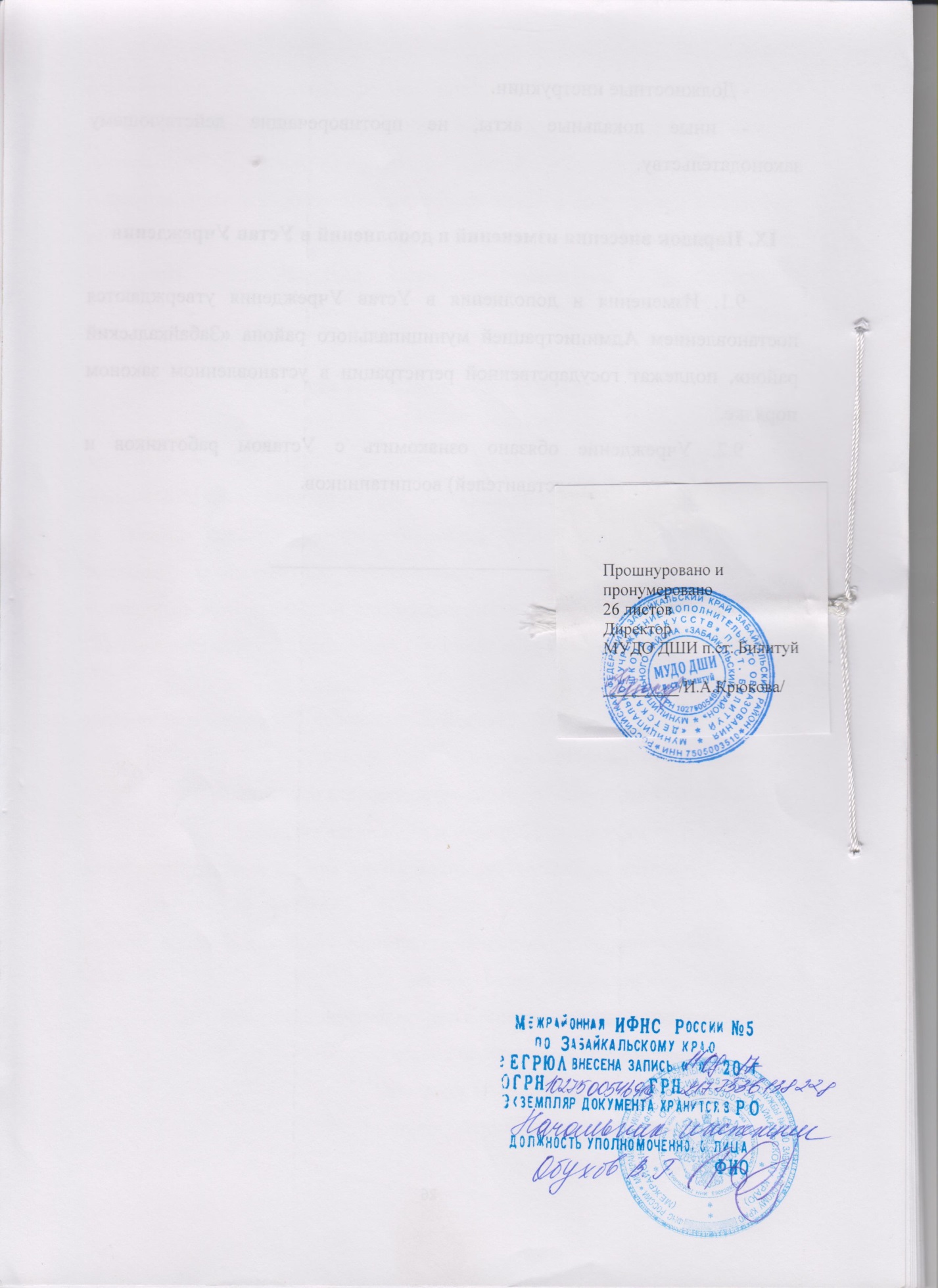 